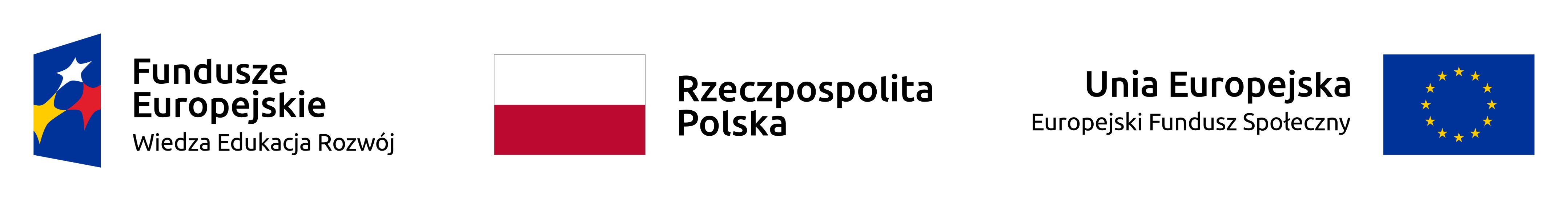 Załącznik Nr 1 do SWZ							Samodzielny Zespół Publicznych Zakładów							Lecznictwa Otwartego Warszawa-Ochota                                                                                          ul. Szczęśliwicka 36                                                                                          02-353 WarszawaF O R M U L A R Z    O F E R T OWYNumer sprawy: ZP-2511-08-GK/2023Nazwa i siedziba Wykonawcy albo imię i nazwisko, adres zamieszkania i adres Wykonawcy...................................................................................................................................................................................................................................................................................................................................................................................................................................................................................................Osoba uprawniona do kontaktu z Zamawiającym (imię, nazwisko, stanowisko):.................................................................................................................................................................Nr telefonu, faksu .................................................................................................................................................................REGON:............................................... NIP:................................................... KRS: ……………………………………….BDO:....................................Województwo................................................ Powiat……............................................................................Internet: http://.................................................. e-mail:……………………………………..Wykonawca jest:mikroprzedsiębiorstwem,małym przedsiębiorstwem,średnim przedsiębiorstwem, jednoosobową działalnością gospodarczą,osobą fizyczną nieprowadzącą działalności gospodarczej,innym rodzajem*UWAGA  *zaznaczyć właściweNawiązując do postępowania pn.: ,,Dostawa trzech pojazdów osobowych do SZPZLO Warszawa-OchotaSkładamy ofertę na wykonanie przedmiotu zamówienia tj. dostawę pojazdów osobowych do SZPZLO Warszawa-Ochota (zamówienie w częściach)Oferujemy realizacje przedmiotu zamówienia:Część 1 (Samochód 1)A. Dostawa  pojazdu osobowego do SZPZLO Warszawa-Ochota, opisanego w Specyfikacji Warunków Zamówienia oraz załącznikach do SWZ, stanowiących integralną część niniejszej oferty, za cenę :       netto 	..................................... zł        VAT   	..................................... zł        brutto 	..................................... zł	       (słownie brutto : ..........................................................................................................................)B. Gwarancja mechaniczna na okres………………… miesięcy, bez limitu kilometrów, licząc od daty podpisania protokołu zdawczo-odbiorczego.Parametry techniczne wymagane przez Kupującego oraz oferowane przez Sprzedającego (wypełnić odrębnie dla każdej części):Część 2 (Samochód 2)A. Dostawa  pojazdu osobowego do SZPZLO Warszawa-Ochota, opisanego w Specyfikacji Warunków Zamówienia oraz załącznikach do SWZ, stanowiących integralną część niniejszej oferty, za cenę :       netto 	..................................... zł        VAT   	..................................... zł        brutto 	..................................... zł	       (słownie brutto : ..........................................................................................................................)B. Gwarancja mechaniczna na okres………………… miesięcy bez limitu kilometrów, licząc od daty podpisania protokołu zdawczo-odbiorczego.Parametry techniczne wymagane przez Kupującego oraz oferowane przez Sprzedającego (wypełnić odrębnie dla każdej części):odrębnie dla każdej części):Część 3 (Samochód 3)A. Dostawa  pojazdu osobowego do SZPZLO Warszawa-Ochota, opisanego w Specyfikacji Warunków Zamówienia oraz załącznikach do SWZ, stanowiących integralną część niniejszej oferty, za cenę :       netto 	..................................... zł        VAT   	..................................... zł        brutto 	..................................... zł	       (słownie brutto : ..........................................................................................................................)B. Gwarancja mechaniczna na okres………………… miesięcy bez limitu kilometrów, licząc od daty podpisania protokołu zdawczo-odbiorczego.Parametry techniczne wymagane przez Kupującego oraz oferowane przez Sprzedającego (wypełnić odrębnie dla każdej części):Zamawiający informuje, że podanie w powyższej tabeli (odrębnie dla poszczególnych Części) innej odpowiedzi niż TAK lub niewypełnienie którejkolwiek rubryki lub też wypełnienie rubryki/rubryk niezgodnie z podaną instrukcją (,,TAK/NIE”, ‘podać oferowane parametry techniczne lub oferowane parametry”) oznacza, iż treść oferty nie jest zgodna z warunkami zamówienia, co spowoduje odrzucenie oferty na podstawie  art. 226 ust. 1 pkt 5 ustawy z dnia 11 września 2019 r. Prawo zamówień publicznych.Oświadczamy, iż oferowany towar spełnia wszystkie wymagane warunki określone w Załączniku Nr 3 do SWZ, na co Wykonawca posiada dokumenty …………………………………………………* (np. katalogi, prospekty, ulotki, karty charakterystyki produktu, certyfikaty, dokumenty potwierdzające zgodność z normami), które w każdej chwili na żądanie Zamawiającego przedłożę do wglądu oraz, że ponoszę pełną odpowiedzialność za wszelkie szkody powstałe u Zamawiającego  lub osób trzecich w związku z zastosowaniem dostarczonego towaru, niespełniającego przedmiotowych wymogów)* należy wpisać odpowiednie dokumenty, jakie posiada Wykonawca na potwierdzenie spełniania wymogów określonych w Formularzu asortymentowo-cenowym – Załącznik nr 3 do SWZ (jeżeli dotyczy).Oświadczamy, że zapoznaliśmy się ze Specyfikacją  Warunków Zamówienia oraz z załączonym projektem umowy, a także ewentualnymi modyfikacjami i nie wnosimy do nich zastrzeżeń oraz zdobyliśmy konieczne informacje do przygotowania oferty.Oświadczamy, że projekt umowy, stanowiący Załącznik Nr 2 do SWZ, został przez nas zaakceptowany w całości i bez zastrzeżeń i zobowiązujemy się w przypadku wyboru naszej oferty do zawarcia umowy na zaproponowanych warunkach.Oświadczamy, że uważamy się za związanych niniejszą ofertą przez czas wskazany w Specyfikacji Warunków Zamówienia.Oferta została złożona w …………….. plikach podpisanych i kolejno ponumerowanych od nr …...… do nr ……. .Niniejszym informujemy, że informacje składające się na ofertę, zawarte w pliku nr …. pod nazwą .................... stanowią tajemnicę przedsiębiorstwa w rozumieniu przepisów ustawy z dnia 16.04.1993 r.  o zwalczaniu nieuczciwej konkurencji ( Dz. U. z 2021 r., poz. 1655 ) i jako takie nie mogą być ogólnodostępne.Wykazanie, iż zastrzeżone informacje stanowią tajemnicę przedsiębiorstwa znajduje się w pliku pn. …………..Oświadczamy, że dostawa towaru lub świadczenie usługi, oferowanych w ramach ww. postępowania prowadzi* / nie prowadzi* w przypadku wyboru naszej oferty, do powstania u Zamawiającego   obowiązku podatkowego, zgodnie z przepisami ustawy o podatku od towaru i usług.Niżej wymienione towary lub świadczenie usługi, oferowane w ramach niniejszego postępowania prowadzą w przypadku wyboru naszej oferty, do powstania u Zamawiającego obowiązku podatkowego: ............................................................................................................................................................................................................................................................................................................* (należy podać nazwę (rodzaj) towaru lub usługi oraz wskazać ich wartość bez kwoty podatku).**W przypadku nie podania / nie wpisania informacji, Zamawiający przyjmuje, że wybór oferty Wykonawcy nie będzie prowadzić do powstania u Zamawiającego obowiązku podatkowego, zgodnie z przepisami ustawy o podatku od towaru i usług.Zamówienie wykonamy sami / przy udziale podwykonawcy*. Podwykonawca zrealizuje następującą część zamówienia na dostawę: …........................................................................................................ *niepotrzebne skreślić. W przypadku nie skreślenia żadnej z opcji, Zamawiający przyjmie, iż Wykonawca wykona zamówienie sam, bez udziału podwykonawcyZamówienie zrealizujemy (odpowiednie wypełnić):a) sami …………………………………………………………………………………………………………………………………….…b) w konsorcjum z: …………………………………………………………………………….………………………………………..(Wypełniają jedynie przedsiębiorcy składający ofertę jako konsorcjum). Oświadczamy, że sposób reprezentacji konsorcjum dla potrzeb niniejszego zamówienia jest następujący:…………………………………………………………………………………………………………………………………………………..…………Załącznikami do niniejszej oferty, stanowiącymi integralną jej część są:(numerowany wykaz załączników wraz z tytułami)     ................................................................     ................................................................    ...............		                                    ………………………………………………………				                                  Data 			                            	Podpis upoważnionego przedstawiciela WykonawcyL.p.NAZWA PARAMETRU TECHNICZNEGO (MINIMALNE WYMAGANIA WYKONAWCY)WYPEŁNIA WYKONAWCA: TAK/NIE LUB NALEŻY PODAĆ OFERTOWANE PARAMETRY TECHNICZNE LUB OFERTOWANE PARAMETRYPARAMETRY TECHNICZNE UŻYWANEGO SAMOCHODU OSOBOWEGO DO  3,5 T:PARAMETRY TECHNICZNE UŻYWANEGO SAMOCHODU OSOBOWEGO DO  3,5 T:PARAMETRY TECHNICZNE UŻYWANEGO SAMOCHODU OSOBOWEGO DO  3,5 T:1.Marka (podać)2.Model (podać)3.Typ samochodu (podać)4.Kolor samochodu (podać)5.Rok produkcji  (podać)6.Przebieg: maksymalnie 40 000 km. (podać)7.Pojemność silnika od 1,0 (podać)8.Moc silnika od 90 km (podać)9.Dopuszczalna masa całkowita do 3,5 t. (podać)10.Rodzaj paliwa: BENZYNA (TAK/NIE)11.Skrzynia  – min 5 biegowa (podać)12.Zabudowa typu  kombi, osobowy, suv (podać)13.Długość przestrzeni ładunkowej 800 mm do 1500 mm (podać)14.Napęd na przednią oś (TAK/NIE)15.Odsuwane drzwi boczne (TAK/NIE)16.Otwierane drzwi tylne (TAK/NIE)17.Ładowność do 550 kg (podać)18.Klimatyzacja (TAK/NIE)19.Poduszka powietrzna kierowcy i pasażera (TAK/NIE)20.ABS (TAK/NIE)21.ESP (TAK/NIE)22.Wspomaganie układu kierowniczego (TAK/NIE)23.Autoalarm (TAK/NIE)24.Immobiliser (TAK/NIE)25.Centralny zamek (TAK/NIE)26.2 komplety kluczy (TAK/NIE)27.Pełnowymiarowe koło zapasowe, podnośnik, klucz do kół (TAK/NIE)28.Spełnia warunki dopuszczenia do ruchu drogowego, homologacja, karta pojazdu (TAK/NIE)29.Samochód jest zarejestrowany w Polsce - posiada ważne badania techniczne i ubezpieczenie (TAK/NIE)30.Assistance bez limitu kilometrów – do dnia ….. (podać) lubdo ………. (ilość) kilometrów (podać)31.Sprawny technicznie i gotowy do użytkowania - samochód nie może być uszkodzony (TAK/NIE)32.Atestowana gaśnica o wadze środka: min. 1 kg (TAK/NIE)33.Apteczka pierwszej pomocy (TAK/NIE)34.Trójkąt ostrzegawczy (TAK/NIE)35.Kamizelka odblaskowa (TAK/NIE)36Podnośnik oraz klucz do kół (TAK/NIE)L.p.NAZWA PARAMETRU TECHNICZNEGO (MINIMALNE WYMAGANIA WYKONAWCY)WYPEŁNIA WYKONAWCA: TAK/NIE LUB NALEŻY PODAĆ OFERTOWANE PARAMETRY TECHNICZNE LUB OFERTOWANE PARAMETRYPARAMETRY TECHNICZNE UŻYWANEGO SAMOCHODU OSOBOWEGO DO  3,5 T:PARAMETRY TECHNICZNE UŻYWANEGO SAMOCHODU OSOBOWEGO DO  3,5 T:PARAMETRY TECHNICZNE UŻYWANEGO SAMOCHODU OSOBOWEGO DO  3,5 T:1.Marka (podać)2.Model (podać)3.Typ samochodu (podać)4.Kolor samochodu (podać)5.Rok produkcji  (podać)6.Przebieg: maksymalnie 40 000 km. (podać)7.Pojemność silnika od 1,0 (podać)8.Moc silnika od 90 km (podać)9.Dopuszczalna masa całkowita do 3,5 t. (podać)10.Rodzaj paliwa: BENZYNA (TAK/NIE)11.Skrzynia  – min 5 biegowa (podać)12.Zabudowa typu  kombi, osobowy, suv (podać)13.Długość przestrzeni ładunkowej 800 mm do 1500 mm (podać)14.Napęd na przednią oś (TAK/NIE)15.Odsuwane drzwi boczne (TAK/NIE)16.Otwierane drzwi tylne (TAK/NIE)17.Ładowność do 550 kg (podać)18.Klimatyzacja (TAK/NIE)19.Poduszka powietrzna kierowcy i pasażera (TAK/NIE)20.ABS (TAK/NIE)21.ESP (TAK/NIE)22.Wspomaganie układu kierowniczego (TAK/NIE)23.Autoalarm (TAK/NIE)24.Immobiliser (TAK/NIE)25.Centralny zamek (TAK/NIE)26.2 komplety kluczy (TAK/NIE)27.Pełnowymiarowe koło zapasowe, podnośnik, klucz do kół (TAK/NIE)28.Spełnia warunki dopuszczenia do ruchu drogowego, homologacja, karta pojazdu (TAK/NIE)29.Samochód jest zarejestrowany w Polsce - posiada ważne badania techniczne i ubezpieczenie (TAK/NIE)30.Assistance bez limitu kilometrów – do dnia ….. (podać) lubdo ………. (ilość) kilometrów (podać)31.Sprawny technicznie i gotowy do użytkowania - samochód nie może być uszkodzony (TAK/NIE)32.Atestowana gaśnica o wadze środka: min. 1 kg (TAK/NIE)33.Apteczka pierwszej pomocy (TAK/NIE)34.Trójkąt ostrzegawczy (TAK/NIE)35.Kamizelka odblaskowa (TAK/NIE)36Podnośnik oraz klucz do kół (TAK/NIE)L.p.NAZWA PARAMETRU TECHNICZNEGO (MINIMALNE WYMAGANIA WYKONAWCY)WYPEŁNIA WYKONAWCA: TAK/NIE LUB NALEŻY PODAĆ OFERTOWANE PARAMETRY TECHNICZNE LUB OFERTOWANE PARAMETRYPARAMETRY TECHNICZNE UŻYWANEGO SAMOCHODU OSOBOWEGO DO  3,5 T:PARAMETRY TECHNICZNE UŻYWANEGO SAMOCHODU OSOBOWEGO DO  3,5 T:PARAMETRY TECHNICZNE UŻYWANEGO SAMOCHODU OSOBOWEGO DO  3,5 T:1.Marka (podać)2.Model (podać)3.Typ samochodu (podać)4.Kolor samochodu (podać)5.Rok produkcji  (podać)6.Przebieg: maksymalnie 40 000 km. (podać)7.Pojemność silnika od 1,0 (podać)8.Moc silnika od 90 km (podać)9.Dopuszczalna masa całkowita do 3,5 t. (podać)10.Rodzaj paliwa: BENZYNA (TAK/NIE)11.Skrzynia  – min 5 biegowa (podać)12.Zabudowa typu  kombi, osobowy, suv (podać)13.Długość przestrzeni ładunkowej 800 mm do 1500 mm (podać)14.Napęd na przednią oś (TAK/NIE)15.Odsuwane drzwi boczne (TAK/NIE)16.Otwierane drzwi tylne (TAK/NIE)17.Ładowność do 550 kg (podać)18.Klimatyzacja (TAK/NIE)19.Poduszka powietrzna kierowcy i pasażera (TAK/NIE)20.ABS (TAK/NIE)21.ESP (TAK/NIE)22.Wspomaganie układu kierowniczego (TAK/NIE)23.Autoalarm (TAK/NIE)24.Immobiliser (TAK/NIE)25.Centralny zamek (TAK/NIE)26.2 komplety kluczy (TAK/NIE)27.Pełnowymiarowe koło zapasowe, podnośnik, klucz do kół (TAK/NIE)28.Spełnia warunki dopuszczenia do ruchu drogowego, homologacja, karta pojazdu (TAK/NIE)29.Samochód jest zarejestrowany w Polsce - posiada ważne badania techniczne i ubezpieczenie (TAK/NIE)30.Assistance bez limitu kilometrów – do dnia ….. (podać) lubdo ………. (ilość) kilometrów (podać)31.Sprawny technicznie i gotowy do użytkowania - samochód nie może być uszkodzony (TAK/NIE)32.Atestowana gaśnica o wadze środka: min. 1 kg (TAK/NIE)33.Apteczka pierwszej pomocy (TAK/NIE)34.Trójkąt ostrzegawczy (TAK/NIE)35.Kamizelka odblaskowa (TAK/NIE)36Podnośnik oraz klucz do kół (TAK/NIE)